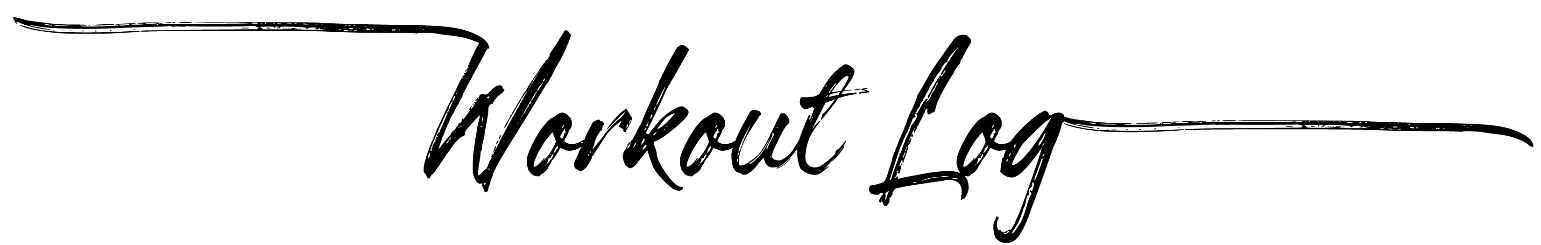 Date:Date:Date:Date:Date:Date:Date:Date:PlannedPlannedActualActualActualActualActualActualActualActualComplete Workout?Complete Workout?Complete Workout?Complete Workout?Complete Workout?ExerciseRepsWeightRepsWeightRepsWeightRepsWeightRepsWeightComplete Workout?Complete Workout?Complete Workout?Complete Workout?Complete Workout?YesNoYesNoYesNoYesNoYesNoYesNoYesNoYesNoYesNoYesNoYesNoYesNoYesNoYesNoYesNoYesNoYesNoYesNo